Государственное учреждение образования«Высоковский детский сад Оршанского района»Квест-играпо безопасности жизнедеятельности«Планета безопасности»Подготовила:воспитатель дошкольного образованияАрбузова И.М.Квест - игра«Планета безопасности»Цель: дать обучающимся представление о чрезвычайных ситуациях, о правилах безопасности в ЧС и обучить действиям при возникновении чрезвычайных ситуацийЗадачи: - формировать ответственное отношение к выполнению правил пожарной безопасности;- закреплять знания о безопасном поведении на улице;- предостеречь от контактов с незнакомыми людьми;- уточнить знания детей о запрещающих и предупреждающих знаках;- закрепить знание правил дорожного движения;- закрепить знания детей о некоторых способах оказания первой помощи;Правила квест-игры : команды путешествуют по станциям. На станциях команды выполняют предложенное задание (за правильный ответ получают карточки с буквами (знаками). Команда, которая соберет все буквы (знаки, станет победителем. Возможно, все команды успешно выполнят все предложенные задания. Предварительная работа:в рамках подготовки к проведению мероприятия с детьми по теме «Безопасность» педагогу рекомендуется познакомиться с материалами Приложения 1 «Безопасность детей, оказавшихся в чрезвычайных ситуациях» (текст для педагога, Приложения 2 «Памятка «Как объяснить ребенку, что такое теракт?», а также с дополнительными материалами, которые могут быть использованы по необходимости.При проведении мероприятия использовать данную информацию в зависимости от подготовленности детей, их информированности по разным вопросам обсуждаемой темы, а также при ответах на вопросы детей.Во время подготовки к мероприятию необходимо продумать организационные моменты: как дети будут разделены на команды, где будут расположены станции, кто будет выполнять роль ведущего на каждой станции (по возможности, пригласить к участию в мероприятии сотрудников МЧС, полиции, волонтеров). Рекомендуется составить маршрутный лист для каждой команды, рассчитать примерное время прохождения каждой станции.Ход мероприятияВедущий: Добрый день, дорогие друзья!Как вы понимаете слово МИР?Во всех толковых словарях слово «мир» истолковывают по-разному, одно из значений этого слова: мир – это Земной шар, поэтому и говорят «объехать весь мир».А как вы понимаете «безопасный мир»? Безопасный мир – это состояние спокойствия, покоя, отсутствие вражды, войны.Тема нашей квест-игры «Планета безопасности». Сегодня мы с вами будем путешествовать по станциям и выполнять интересные задания. На каждом этапе вы будете получать карточки с буквами или знаками, из которых можно составить целую фразу. Чья команда соберет всю фразу целиком – победит. Но сначала мы разделимся на команды и выберем капитанов.1. Станция Безопасность«Важные номера»- Назовите по номеру экстренную службу (На табличках – 112, 101,1 02, 103, 104)Правильные ответы:112 единый номер экстренных служб,101 пожарно-спасательная служба,102 полиция,103 скорая медицинская помощь,104 азовая аварийная служба2 «Школьные опасности»- Назовите несколько опасных мест в школе, где надо быть особенно осторожными. (Лестница, спортивный зал, пороги у входа в школу.) Объясните, почему и как надо там себя вести.2. Безопасность личная1. «Сказка – ложь, да в ней намёк, добрым молодцам урок!»Какие правила не знали:а) Братец Иванушка (не слушался старших)б) Колобок и Буратино (не доверять незнакомцам)в) 7 козлят (не открывать двери чужим)г) Красная Шапочка (не разговаривать с незнакомцами)д) Белоснежка и Царевна молодая из «Сказки о мёртвой царевне» (не брать подарки у незнакомцев)2. Пазл. Собрать пазл и определить, что за опасная ситуация получиласьПриложение 23. Станция что делать если…«Газ – помощник»- Найдите ошибки в предложении:«Вы вошли в квартиру и почувствовали, что сильно пахнет газом. Чтобы внимательнее посмотреть – включили свет. Закрыли форточку. Затем вызвали газовую службу по телефону 103».Вы находитесь в своей квартире на 7 этаже. Родители на работе. Внезапно вы чувствуете резкий запах дыма и гари. Открыв входную дверь, видите, что весь подъезд объят пламенем, в дыму ни лифта, ни лестницы не видно. Ваши действия (ответ учащихся).Затем совместно с детьми составляем план действий1. Позвонить по телефону 101, вызвать пожарных.2. Плотно закрыть входную дверь, забить тряпками все щели.3. Набрать воды в ванную.4. Приготовить фонарик или кусок цветной ткани, чтобы подавать сигналы.5. Если есть балкон, надо выйти на него и там ждать пожарных.4. Станция ПДД«ДА или НЕТ»Вместе ответим “Да” или “Нет” на мои вопросы.Дружно! Начали!.Друга выручим всегда?Врать не будем никогда?Побежим на красный свет?Брать в автобусе билет?Надо брать билет всегда?Тротуары обходить?На дороге смелым быть?Быть внимательным всегда?Жизнь для нас не ерунда?Береги ее всегда!«Пешеходная»Знаки ПДД назвать Приложение 15. Медицина.Сделать перевязку кисти руки.6. Пожарная безопасность«Позвони пожарному»Ведущий: С огнем шутить опасно. Если не знать правила пожарной безопасности, может случиться непоправимая беда.Ребята, большая часть пожаров происходит по вине самих людей, от их небрежности в обращении с огнем. Пожар может возникнуть всюду, где огонь оказался без контроля. Помните, пожар легче не допустить, чем тушить. Но в жизни всякое бывает. Вы можете стать очевидцами пожара. Как себя вести во время пожара, поможет нам игра «Позвони пожарному». Ребята, а по какому номеру надо звонить?А что вы скажете по телефону? (ответы детей)При пожаре вам нужно набрать номер 101. Сказать, что у вас горит. Затем, назвать адрес, где произошёл пожар (обязательно назвать город это или село). Сказать, кто сообщил о пожаре.Участвует вся команда. При слове: «Пожар!», по очереди каждый участник команды бежит до телефонного аппарата и вызывает пожарную службу.Маршрутный лист ___1. Станция Безопасность2. Безопасность личная3. Станция что делать если…4. Станция ПДД5 Медицина6. Пожарная БезопасностьПриложение 1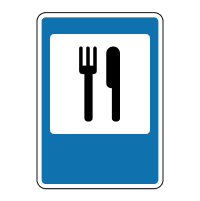 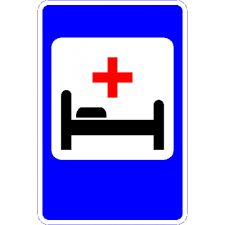 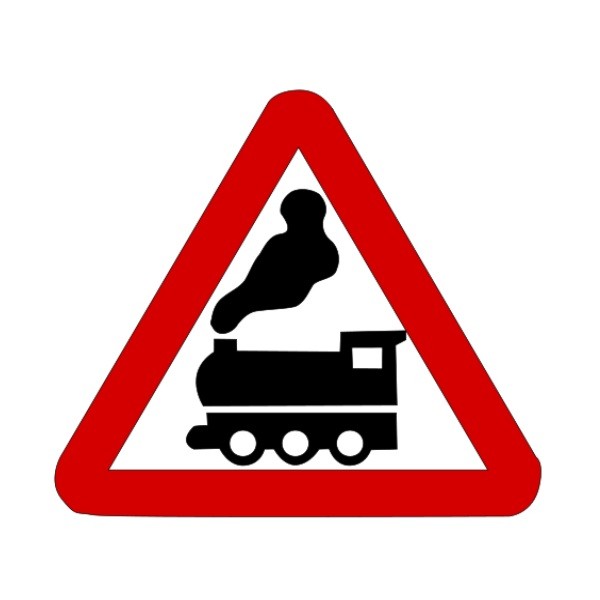 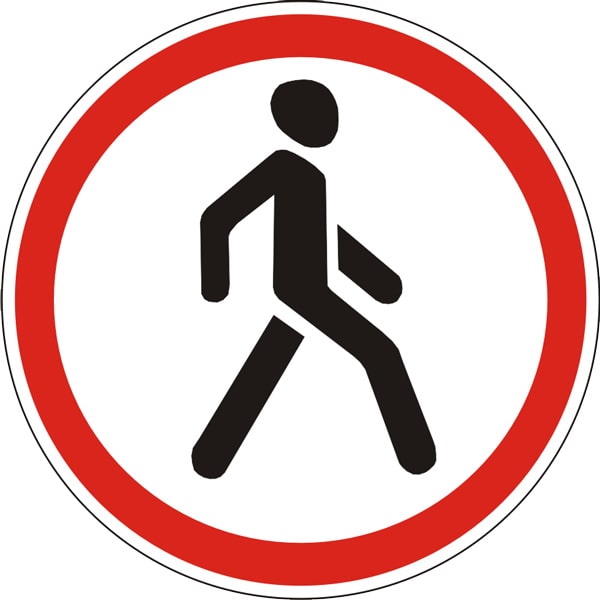 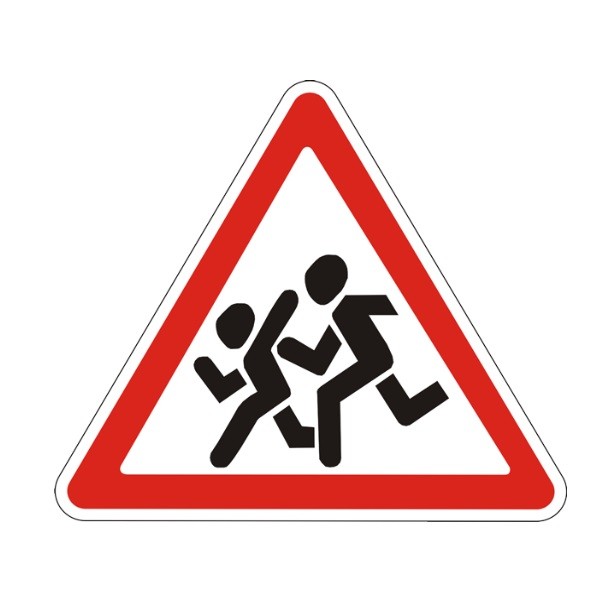 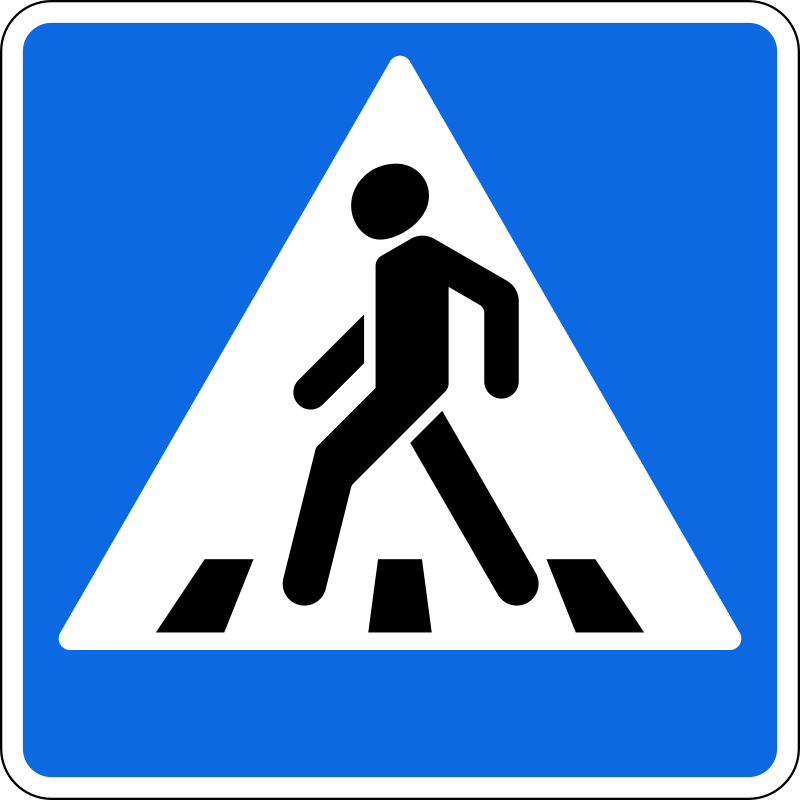 Приложение 2                                                                  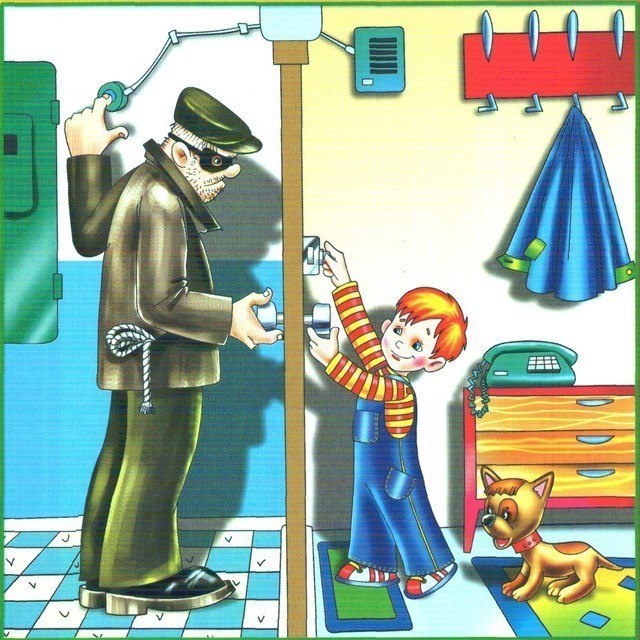 